Publicado en Madrid el 05/09/2017 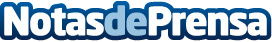 DHL Parcel lanza el servicio de entregas para e-commerce en España y PortugalLa nueva división DHL Parcel en España y Portugal tendrá a su cargo la distribución de los envíos de las compras que los clientes particulares hacen en tiendas onlineDatos de contacto:Noelia Perlacia915191005Nota de prensa publicada en: https://www.notasdeprensa.es/dhl-parcel-lanza-el-servicio-de-entregas-para Categorias: Emprendedores Logística E-Commerce Consumo http://www.notasdeprensa.es